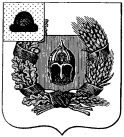 Администрация Александро-Невского городского поселения Александро-Невского муниципального районаРязанской областиПОСТАНОВЛЕНИЕО подготовке проекта планировки территории и проекта межевания территории по объекту «Строительство автомобильной дороги в микрорайоне «Северный»  р.п. Александро-Невский Александро-Невского района Рязанской области» (2 очередь)Руководствуясь ст. 45, 46 Градостроительного кодекса Российской Федерации, в целях обеспечения подготовки документации по планировке территории и межеванию территории по объекту «Строительство автомобильной дороги в микрорайоне «Северный»  р.п. Александро-Невский Александро-Невского района Рязанской области» (2 очередь), руководствуясь Уставом муниципального образования – Александро-Невское городское поселение Александро-Невского муниципального района Рязанской области, администрация городского поселения ПОСТАНОВЛЯЕТ:1. Разработать проект планировки территории и проект межевания территории по объекту «Строительство автомобильной дороги в микрорайоне «Северный»  р.п. Александро-Невский Александро-Невского района Рязанской области» (2 очередь).2. Опубликовать настоящее постановление в Информационном бюллетене Александро-Невского городского поселения и разместить на сайте администрации Александро-Невского муниципального района в сети «Интернет».3. Контроль за исполнением настоящего постановления оставляю за собой.Глава администрации Александро-Невскогогородского поселения                                                                                              Е.В. Блохина   от  21 февраля 2018 г.                    р.п. Александро-Невский                                      №  36